		         			 KATRIENTJE VZW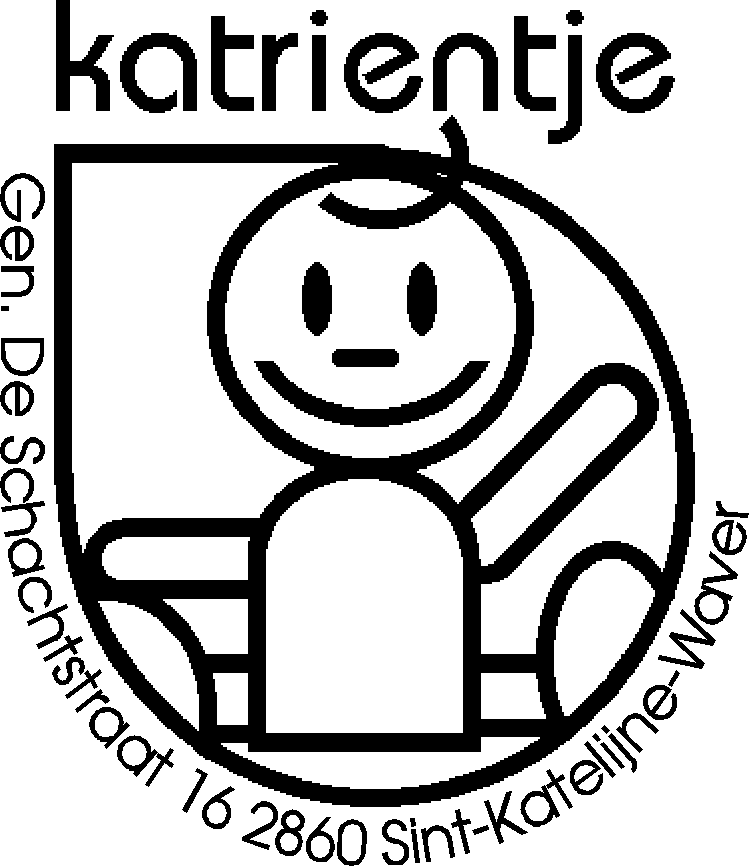 				  Generaal Deschachtstraat 16			           2860 Sint-Katelijne-Waver		          Tel: 015/31 14 50			           katrientje@belgacom.net                                        www.kribbekatrientje.beVoorlopige inschrijving groepsopvangAlgemene gegevens:Naam en voornaam moeder:………………………………………………………………………………………………….Naam en voornaam vader:….………………………………………………………………………………………………….Adres:……………………………………………………………………………………………………………………………………..Telefoon thuis en/of GSM:……………………………………………………………………………………………………...E-mail:…………………………………………………………………………………………………………………………………....Vermoedelijke bevallingsdatum:………………………………………………………………………………….Naam van het kindje:…………………………………………………………………………………………………..Geboortedatum:………………………………………………………………………………………………………….Gezinssituatie - voorrangsbeleid:□ Alleenstaande ouders□ Laag gezamenlijk belastbaar inkomen, dat lager ligt dan de inkomensgrens van € 27.000□ Pleegkinderen□ Broers of zussen die in de kinderopvanglocatie opgevangen worden□ Ouders die wonen en/of werken in Sint-Katelijne-Waver□ Kwetsbaar gezin (gezin dat beantwoordt aan minstens 2 van onderstaande 5 kenmerken,  waarvan minimum 1 kenmerk aangeduid met een )opvang nodig om werk te zoeken, te houden of een beroepsgerichte opleiding  te volgen;alleenstaande ouders;ouders met een arbeidsinkomen dat lager ligt dan de inkomensgrens van € 27.000 (gezamenlijk belastbaar inkomen op jaarbasis) ;ouders met een problematische gezondheids- en/of zorgsituatie gezinslid met een handicapgezinslid met verminderd zelfvermogensociale of pedagogische redenenouders met een laag opleidingsniveau (geen diploma secundair onderwijs)Opvanggegevens:Opvang gevraagd vanaf:………………………………………………………………………………………………………….□ vaste cyclus□ flexibel (minstens 16 dagdelen per maand) 	Opmerkingen:…………………………………………..…………………………………………………………………………………………………..…………………………………….………………………………………………………………………………………………………….Datum aanvraag:…………………………………………………………………………………………………………………….Handtekening ouders:MaandagDinsdagWoensdagDonderdagVrijdagVoormiddagNamiddag